   The Jane Coffin Childs Memorial Fund for Medical Research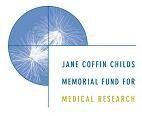 SIGNATURE PAGE 2016 ApplicationApplicantName	SignatureDepartment Chair	Grant and Contract or Financial officerof Sponsoring Institution	of Sponsoring InstitutionName	Name	Email                           Title				Title                             Institute				InstituteDepartment	DepartmentInstitution	InstitutionAddress	Address				Signature						SignatureDate	DateDO NOT MAIL A COPY OF THE APPLICATION WITH THIS DOCUMENTThis document prints with the on-line application but must be submitted separately.An authorized agent for the Sponsoring Institution must sign this document.The signatures on this form verify that the proper office(s) have seen the applicationIf awarded a formal letter with terms of the award will be sent to the Institute Please e-mail this page containing original signatures to: jccfund@yale.eduIn the subject line of the email please put the following:Applicant Last Name, Applicant First Name SIGNATURE PageWeb: www.jccfund.org | Phone: 203-785-4612 | Fax: 203-785-3301 |